Компания Hankook стала поставщиком шинпервичной комплектации для всех строительных грузовиков Scania Производитель шин премиум-класса Hankook отныне станет поставлять шины первичной комплектации из серии SmartWork для строительных грузовиков Scania, шведского производителя автобусов и грузовых автомобилей. Изначально заявлено о семи размерах шин с посадочным диаметром 22,5 и 24 дюйма, которые владельцы автомобилей и транспортные компании могут заказать на трех европейских заводах: Зволле (Нидерланды), Сёдертелье (Швеция) и Анже (Франция). Hankook будут поставлять шины для строительных грузовиков нового поколения Scania XT. Ной-Изенбург, Германия, 30 января 2018 г. - Производитель шин премиум-класса Hankook начал поставку пяти дополнительных серий шин для всех моделей строительных грузовиков Scania, в том числе для грузовиков нового поколения XT. Среди них шины для рулевой оси SmartWork AM06, SmartWork AM09 и SmartWork AM15+, а также SmartWork DM06 и SmartWork DM09 для ведущей оси.  Компания Scania, которая входит в состав Volkswagen Group, стала для Hankook очередным заказчиком на поставку шин для первичной комплектации. В настоящий момент поставки Hankook затрагивают только европейские производственные объекты Scania. В программу вошли 26 размеров шин с посадочным диаметром 22,5 и 24 дюйма. Помимо шин для строительных грузовиков компания Hankook снабжает шведского производителя шинами серии e-cube MAX для грузовых перевозок на дальние расстояния, а также шинами SmartFlex для перевозок на средние расстояния. Ассортимент шин был специально адаптирован для европейских условий и отличается улучшенными экономическими и экологическими характеристиками.Соглашение о поставках оригинального оборудования для Scania стал вторым контрактом Hankook с Volkswagen Group в сегменте коммерческих грузовых автомобилей. Компания Hankook осуществляет поставки ряда моделей шин для тяжелых грузовых автомобилей MAN Truck & Bus с 2015 г.Глава европейского представительства Hankook Tire Europe Хан-Юн Ким (Han-Jun Kim) так прокомментировал это событие: «Мы с нетерпением ждем расширения сотрудничества с компанией Scania. Создавая шины для использования на строительных площадках, мы стремились обеспечить максимальную износостойкость моделей. И наши шины серии SmartWork прошли проверку инженеров Scania».# # #Ассортимент оригинального оборудования Hankook для компании Scania:* = На стадии подготовки###О компании HankookКомпания Hankook Tire входит в число пяти крупнейших мировых шинных производителей и выпускает высококачественные радиальные шины для легковых и легкогрузовых автомобилей, кроссоверов, домов на колесах, грузовых автомобилей и автобусов, а также для гоночных автомобилей (для кольцевых гонок и ралли).Стремясь обеспечить своим клиентам максимальное удовольствие от вождения за счет высочайшего качества продукции, Hankook Tire постоянно инвестирует в исследования и разработки, которые осуществляются в пяти глобальных исследовательских центрах - в Южной Корее, Германии, США, Китае и Японии. Разработкой решений, ориентированных на потребности европейских рынков, а также шин для первичной комплектации в соответствии с требованиями ведущих европейских автопроизводителей занимается Европейский Технический Центр (ETC) компании в Ганновере (Германия). Производство осуществляется на ультрасовременном заводе в городе Рацалмаш (Венгрия), который был сдан в эксплуатацию в июне 2007 года и постоянно расширяется. Более 3000 сотрудников завода ежегодно  производят до 19 миллионов шин для легковых автомобилей, кроссоверов и легкогрузовых автомобилей. Главный офис Hankook Tire в Европе находится в Ной-Изенбурге недалеко от Франкфурта-на-Майне в Германии. Производитель имеет несколько филиалов в Европе – в Великобритании, Венгрии, Германии, Испании, Италии, Нидерландах, Польше, России, Турции, Украине, Франции, Чехии и Швеции. Сбыт продукции Hankook Tire на других локальных рынках осуществляется непосредственно через региональных дистрибьюторов. Число сотрудников Hankook Tire по всему миру составляет более 22000 человек, а продукция компании продается более чем в 180 странах. Ведущие мировые производители автомобилей доверяют качеству шин Hankook для первичной комплектации. Более 30% общих продаж компании приходятся на страны Европы и СНГ. С 2016 года компания Hankook Tire представлена в престижном мировом индексе устойчивого развития Доу-Джонса (DJSI World).Чтобы получить более подробную информацию, посетите наш сайт www.hankooktire-mediacenter.com или www.hankooktire.ru ШинаРазмерИндекс несущей способностиМаркировка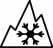 M+SВ продажеAM09315/80R22.5156/150KD/B/W1 67dB-AM0913R22.5156/150KD/C/W1 68dB-DM09*315/80R22.5156/150KD/C/W1 70dBDM09*13R22.5156/150KD/C/W2 75dBAM15+*385/65R22.5158L (160K)C/C/W2 74dB-AM06325/95R24162/160KD/C/W1 72dB--DM06325/95R24162/160KD/C/W1 73dB-AL10+315/80R22.5156/150L (154/150M)B/B/W1 70dB--AL10+315/70R22.5156/150LB/B/W1 70dB--AL10+315/60R22.5154/148LC/B/W1 70dB--AL10+355/50R22.5156LC/B/W1 70dB--DL10+315/80R22.5156/150L (154/150M)C/C/W1 73dBDL10+315/70R22.5154/150LC/C/W1 73dBDL10+315/60R22.5152/148LC/C/W1 73dBAL10295/60R22.5150/147K(149/146L)C/C/W1 70dB--AL10295/80R22.5152/148M (154/149L)C/C/W1 70dB--AL10385/55R22.5158L (160K)B/C/W1 70dB--DL10295/80R22.5152/148MC/C/W2 75dB-DL10295/60R22.5150/147K (149/146L)D/C/W2 75dB-AH31295/80R22.5152/148MC/B/W1 73dBAH31315/70R22.5156/150LC/B/W1 67dBAH31315/80R22.5156/150LC/B/W1 73dBAH31385/65R22.5160KC/B/W1 69dBDH31295/80R22.5152/148MD/C/W2 75dBDH31315/70R22.5154/150LD/C/W2 75dBDH31315/80R22.5156/150LD/C/W2 75dBКонтактные данные:Hankook Tire Russia| Ленинградский проспект, д. 72 корп. 1, 125315 Москва | РоссияКонтактные данные:Hankook Tire Russia| Ленинградский проспект, д. 72 корп. 1, 125315 Москва | РоссияКонтактные данные:Hankook Tire Russia| Ленинградский проспект, д. 72 корп. 1, 125315 Москва | РоссияКонтактные данные:Hankook Tire Russia| Ленинградский проспект, д. 72 корп. 1, 125315 Москва | РоссияАнастасия АндрияноваPR-менеджерТел.: +7 (495) 268-0100pr@hkmoscow.ru